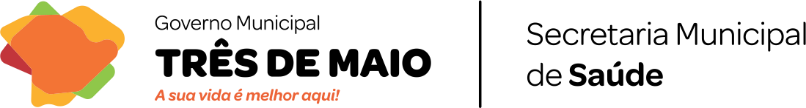 SETOR DE VIGILÂNCIA SANITÁRIADOCUMENTOS NECESSÁRIOS PARA OBTER OU RENOVAR  O ALVARÁ SANITÁRIO JUNTO A VIGILÂNCIA  SANITÁRIA:                                                 SUPERMERCADOPreencher o formulário de requerimento (no ícone anexo);Cópia do alvará de localização da Prefeitura ou da taxa paga do corrente ano;Cópia do CNPJ;Cópia do certificado de desinsetização e desratização por firma credenciada (com alvará sanitário); (- 6 meses)  Cópia do certificado de limpeza de reservatório de água por firma credenciada (com alvará sanitário); (- 6 meses)Cópia do certificado de limpeza dos climatizadores de ar; (- 6 meses)Plano de manutenção, operação e controle – PMOC, para ambientes que possuem ar climatizado (sistema com capacidade igual ou superior a 60.000 BTUS);Cópia do Certificado de curso de Boas práticas para Serviços de Alimentação (16 horas), onde houver Padaria;Declaração assinada pela responsabilidade de manipulação de alimentos na Padaria, onde houver; Cópia do S.I.M. atualizado (Serviço de Inspeção Municipal) para quem o possuir (se houver no local);